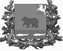 АДМИНИСТРАЦИЯ молчановского РАЙОНАТомской областиПОСТАНОВЛЕние28.08.2017                                                                                                                    № 578с. МолчановоОб утверждении Схемы размещения рекламных конструкций на территории муниципального образования «Молчановский район»На основании Федерального закона РФ от 06.10.2003 года №131-ФЗ "Об общих принципах местного самоуправления в Российской Федерации", Федерального закона РФ от 13.03.2006 года № 38-ФЗ "О рекламе", Устава муниципального образования «Молчановский район»ПОСТАНОВЛЯЮ:1. Утвердить Схему размещения рекламных конструкций на территории муниципального образования «Молчановский район» согласно приложению к настоящему постановлению.2. Настоящее постановление подлежит официальному опубликованию в официальном печатном издании «Вестник Молчановского района» и размещению на официальном сайте муниципального образования «Молчановский район» (http://www.molchanovo.ru/).3. Контроль за исполнением настоящего постановления возложить на заместителя Главы Молчановского района по экономической политике В.Ю.Палосона.Глава Молчановского района                                                                       Ю.Ю.СальковДарья Геннадьевна Паульзен8(38256)21 8 91в дело – 1 ОУМИ – 1, ОЭАиП – 1Главам с/поселений – 5Приложение к постановлениюАдминистрации Молчановского районаот ________________ №________Схема размещения рекламных конструкцийна территории муниципального образования «Молчановский район»Управляющий делами Администрации Молчановского района							А.П.Жмыхов№ ппОриентировочное место расположенияСхема расположенияВид  конструкции1Объект 1с. Суйга, ул. Северная, 17 (муниципальная собственность)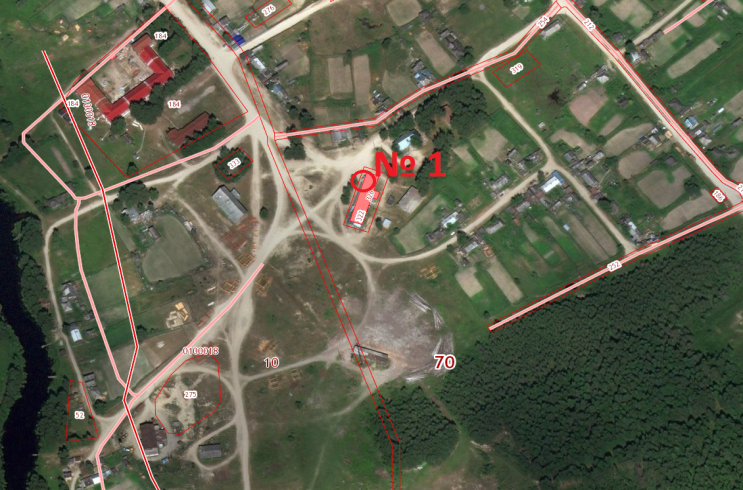 Настенное пано 6,0м х3,0м2Объект 2 с.Молчаново, ул. Димитрова, 40 а (частная собственность)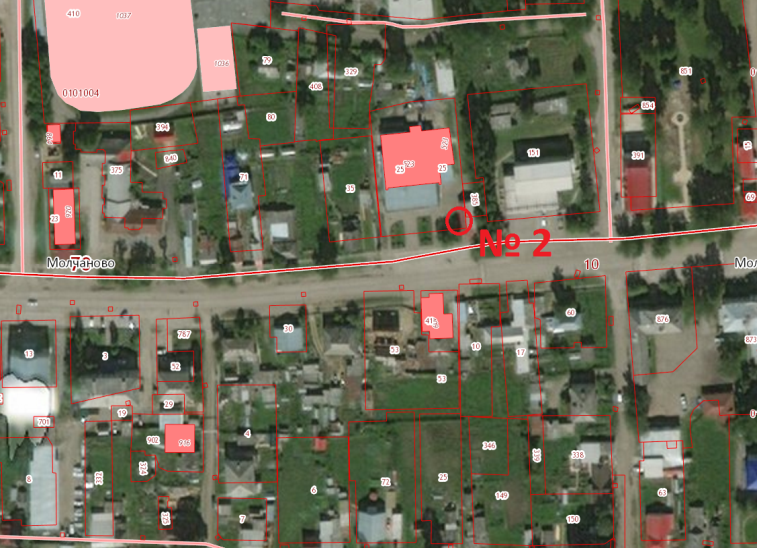 Настенное пано 2,0м х6,0м3Объект 3 с.Молчаново, ул. Димитрова, 69 (муниципальная собственность)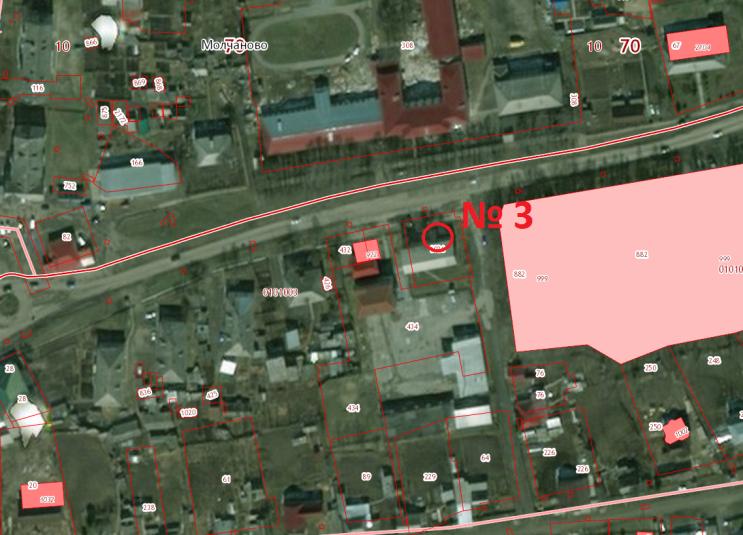 Настенное пано 6,0м х4,0м4Объект 4 с.Молчаново, ул. Димитрова, 82 (частная собственность)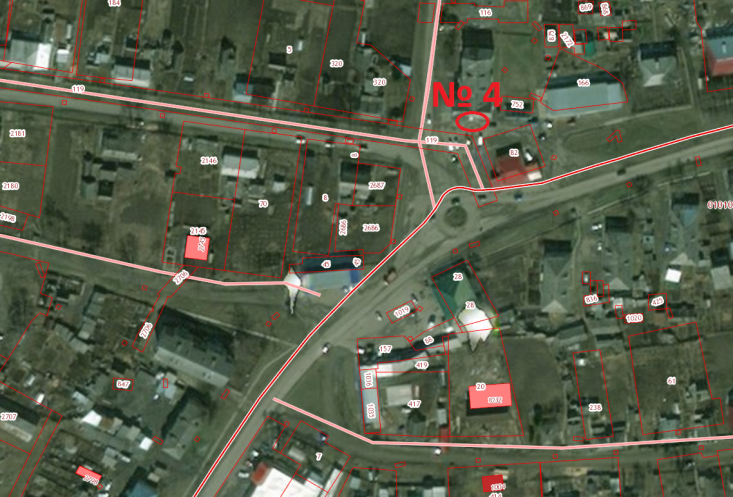 Настенное пано 4,5 мх6,4м5Объект 5 с.Молчаново, ул. Валикова, 2 (частная собственность)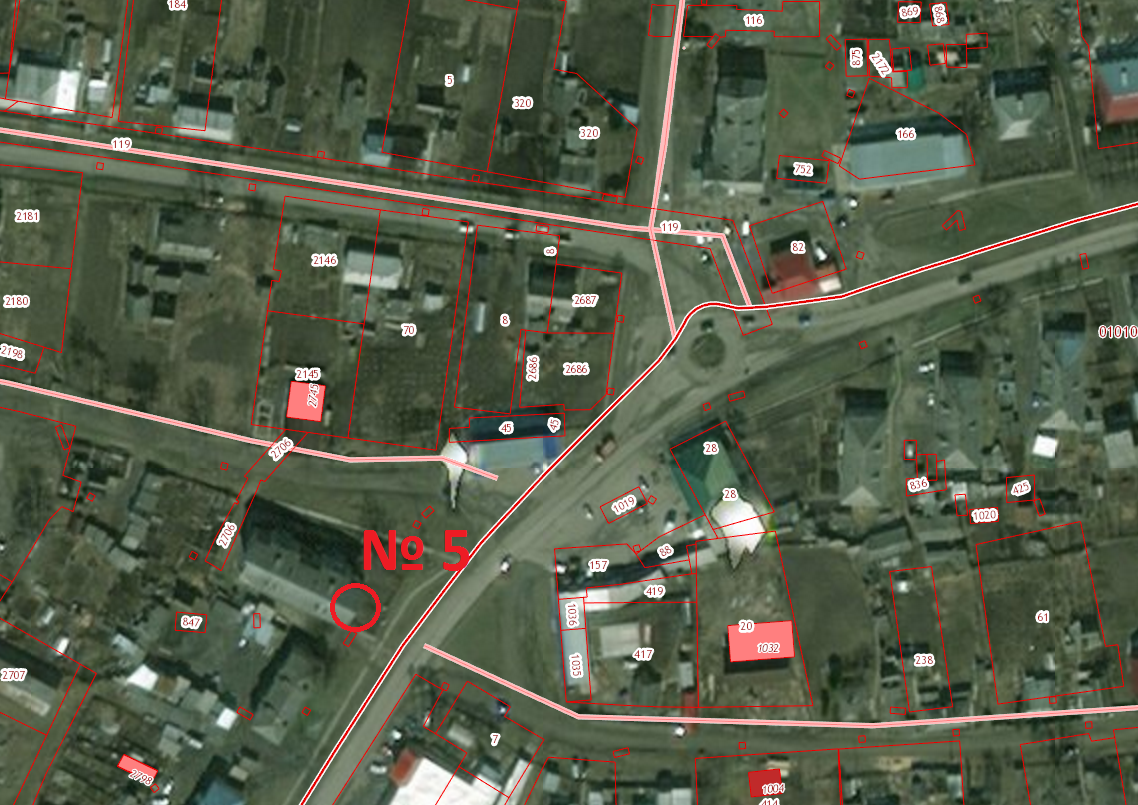 Настенное пано 4мх8м